Bydgoszcz, 26 stycznia 2022 r.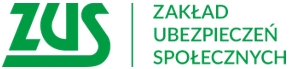 Informacja prasowaKolejne szkolenia online w ZUSZakład Ubezpieczeń Społecznych w Toruniu, Grudziądzu, Brodnicy i we Włocławku zaprasza na kolejne szkolenia on-line dotyczące m.in. składki zdrowotnej, zmian opodatkowania w emeryturach i rentach czy 
zmian w zasiłkach. Na szkolenia obowiązują wcześniejsze zapisy. Warto się pospieszyć, ilość miejsc ograniczona i decyduje kolejność zgłoszeń. Zgłoszenia przyjmowane są pod adresem: ZUS_Torun_wsparcie@zus.pl - informuje Krystyna Michałek, regionalny rzecznik prasowy ZUS województwa kujawsko-pomorskiego.Najbliższe szkolenia dotyczące nowych zasad naliczania składki zdrowotnej dla prowadzących działalność gospodarczą i zmian w dokumentach rozliczeniowych oraz w opłacaniu składek odbędą się: 1 lutego w godz. 09.00-11.002 lutego w godz. 08.00-10.004 lutego w godz. 09.00-11.008 lutego w godz. 11.00-13.009 lutego w godz. 08.00-10.0011 lutego w godz. 12.00-14.0015 lutego w godz. 12.30-14.3016 lutego w godz. 10.00-12.00Natomiast webinarium „Polski Ład w emeryturach i rentach” odbędzie się:2 lutego w godz. 11.00-13.004 lutego w godz. 12.00-14.008 lutego w godz. 08.00-10.0014 lutego w godz. 12.00-14.00Z kolei na szkolenie dotyczące zmian w zasiłkach zapraszamy  1 lutego w godz. 11.30-13.30 i 9 lutego w godz. 12.00-14.00 – dodaje rzeczniczka.Krystyna Michałekregionalny rzecznik prasowy ZUSw województwie kujawsko-pomorskim